Instrucciones: Se trabaja en el texto Sumo primero en el texto estudiante tomo 1 página 7-8-9 Valor posicional.Desde la página 10 a la 14 Números.Se trabaja en el texto cuaderno del estudiante tomo 1 pág. 6 y 7.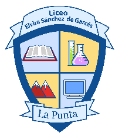 PROFESORACAROLINA FLORES CUARTA ENTREGA MATERIAL DE MATEMÁTICA.	Segundo básico. CUARTA ENTREGA MATERIAL DE MATEMÁTICA.	Segundo básico. CUARTA ENTREGA MATERIAL DE MATEMÁTICA.	Segundo básico. PROFESORACAROLINA FLORES Nombre alumno (a). Nombre alumno (a). Apellido alumno (a).PROFESORACAROLINA FLORES Unidad : 1Objetivo de aprendizaje : 1-2-3-7Objetivo de aprendizaje : 1-2-3-7Habilidades : Reconocer- identificar- calcular, contar.Habilidades : Reconocer- identificar- calcular, contar.Habilidades : Reconocer- identificar- calcular, contar.Habilidades : Reconocer- identificar- calcular, contar.